ПРИЛОЖЕНИЕ К ПРОЕКТУ ВНЕСЕНИЯ ИЗМЕНЕНИЙ В ПРАВИЛА ЗЕМЛЕПОЛЬЗОВАНИЯ И ЗАСТРОЙКИ КАМЫШЕВСКОГО СЕЛЬСКОГО ПОСЕЛЕНИЯ ОРЛОВСКОГО РАЙОНА РОСТОВСКОЙ ОБЛАСТИСведения о границах территориальных зон г. Таганрог2020г. Номер зоны: Ж-1/04/01Каталог координатНомер контура: 1 Номер зоны: Ж-1/05/01Каталог координатНомер контура: 1 Номер зоны: Ж-1/02/02Каталог координатНомер контура: 1 Номер зоны: Ж-1/02/01Каталог координатНомер контура: 1 Номер зоны: Ж-1/03/03Каталог координатНомер контура: 1 Номер зоны: Ж-1/01/03Каталог координатНомер контура: 1 Номер зоны: Ж-1/01/05Каталог координатНомер контура: 1 Номер зоны: Ж-1/01/02Каталог координатНомер контура: 1 Номер зоны: Ж-1/01/01Каталог координатНомер контура: 1 Номер зоны: Ж-1/01/04Каталог координатНомер контура: 1 Номер зоны: Ж-1/01/06Каталог координатНомер контура: 1 Номер зоны: Ж-1/03/01Каталог координатНомер контура: 1 Номер зоны: Ж-1/03/02Каталог координатНомер контура: 1 Номер зоны: ИТ/04/01Каталог координатНомер контура: 1 Номер зоны: ИТ/03/01Каталог координатНомер контура: 1 Номер зоны: ИТ/01/01Каталог координатНомер контура: 1 Номер зоны: КТ/01/01Каталог координатНомер контура: 1 Номер зоны: МПН/01Каталог координатНомер контура: 1 Номер зоны: ОД/04/01Каталог координатНомер контура: 1 Номер зоны: ОД/05/01Каталог координатНомер контура: 1 Номер зоны: ОД/03/01Каталог координатНомер контура: 1 Номер зоны: ОД/01/01Каталог координатНомер контура: 1 Номер зоны: ОД/01/02Каталог координатНомер контура: 1 Номер зоны: ОД/03/02Каталог координатНомер контура: 1 Номер зоны: ОС/01/02Каталог координатНомер контура: 1 Номер зоны: ОС/01/01Каталог координатНомер контура: 1 Номер зоны: ОС/01/03Каталог координатНомер контура: 1 Номер зоны: ОС/03/01Каталог координатНомер контура: 1 Номер зоны: ПК/01/04Каталог координатНомер контура: 1 Номер зоны: ПК/01/02Каталог координатНомер контура: 1 Номер зоны: ПК/01/01Каталог координатНомер контура: 1 Номер зоны: ПК/01/03Каталог координатНомер контура: 1 Номер зоны: ПЛ/01/01Каталог координатНомер контура: 1 Номер зоны: ПЛ/01/01Каталог координатНомер контура: 1 Номер зоны: ПЛ/03/01Каталог координатНомер контура: 1 Номер зоны: РФС/04/01Каталог координатНомер контура: 1 Номер зоны: РФС/02/01Каталог координатНомер контура: 1 Номер зоны: РФС/01/01Каталог координатНомер контура: 1 Номер зоны: СХП/01/01Каталог координатНомер контура: 1 Номер зоны: СХУ/04/02Каталог координатНомер контура: 1 Номер зоны: СХУ/04/04Каталог координатНомер контура: 1 Номер зоны: СХУ/05/01Каталог координатНомер контура: 1 Номер зоны: СХУ/05/02Каталог координатНомер контура: 1 Номер зоны: СХУ/02/02Каталог координатНомер контура: 1 Номер зоны: СХУ/02/01Каталог координатНомер контура: 1 Номер зоны: СХУ03/01Каталог координатНомер контура: 1 Номер зоны: СХУ/01/01Каталог координатНомер контура: 1 Номер зоны: СХУ/04/01Каталог координатНомер контура: 1 Номер зоны: СХУ/04/03Каталог координатНомер контура: 1 Номер зоны: СХУ/04/05Каталог координатНомер контура: 1 Номер зоны: СХУ/01/02Каталог координатНомер контура: 1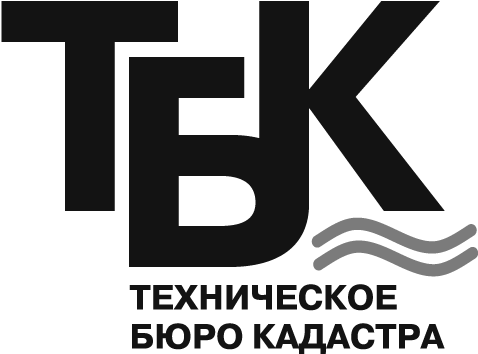 Общество с ограниченной ответственностью«Техническое Бюро Кадастра» Российская Федерация, Ростовская область,347922, г. Таганрог, ул. Петровская, 44, офис 310тел. (8634) 315-445, 315-609, факс (8634) 310-620ОКПО 79249228, ОГРН 1066154013045ИНН/КПП 6154100292/615401001№ элемента№ точкиXY11371796.462424370.4612371800.082424383.0213371808.982424413.8414371817.102424411.5515371807.992424380.7316371781.402424288.9217371755.342424198.9618371738.532424139.5619371721.342424081.22110371703.082424019.83111371738.802424006.38112371790.442423994.21113371794.302423993.32114371811.872424047.71115371830.562424105.58116371837.172424126.04117371860.102424207.00118371860.382424208.20119371866.512424234.28120371866.922424260.67121371861.712424263.12122371868.682424281.22123371865.362424282.88124371899.562424392.12125371943.562424360.41126371976.932424408.05127372020.752424376.84128372036.692424400.58129372026.562424406.89130372056.622424454.18131371987.832424499.46132371972.662424474.94133371960.632424456.28134371938.202424421.40135371934.982424424.08136371901.632424435.07137371873.132424452.10138371862.222424461.81139371858.622424474.96140371878.122424513.77141371826.632424538.17142371810.302424502.29143371706.932424577.55144371679.312424409.1211371796.462424370.46№ элемента№ точкиXY11362714.052416788.2412362649.312416795.1013362650.332416804.1714362653.092416826.9015362715.582416927.9516362643.702416931.5317362580.802416970.8018362502.902417073.2919362434.262417139.93110362375.172417097.01111362347.912417067.31112362372.512417039.19113362385.532416996.45114362391.682416941.39115362408.922416913.59116362377.442416895.83117362373.392416888.61118362360.552416879.47119362343.312416873.66120362332.142416869.90121362361.942416819.47122362363.532416816.79123362375.692416796.21124362404.372416747.68125362404.882416746.83126362419.202416722.60127362427.642416715.11128362524.402416629.20129362561.682416591.29130362562.452416590.50131362565.312416587.90132362593.082416611.58133362601.672416612.21134362606.962416622.09135362622.172416625.35136362623.482416636.56137362631.422416641.82138362653.682416662.96139362631.422416641.82140362680.992416688.53141362681.642416700.41142362709.122416721.32143362696.762416665.39144362703.522416656.97145362726.012416616.44146362742.852416606.84147363039.132416558.42148363041.662416566.26149363068.392416648.86150363084.582416735.39151363038.322416743.03152362809.402416780.81153362789.132416794.09154362777.282416801.56155362748.132416761.33156362722.522416777.7811362714.052416788.24№ элемента№ точкиXY11360694.602423694.3912360542.982423709.9813360542.302423700.1214360537.522423630.4815360528.632423516.9416360522.352423453.9217360520.062423429.0318360510.132423361.9019360501.912423304.96110360598.502423301.06111360598.972423301.11112360598.142423306.16113360610.132423311.16114360624.392423325.59115360650.832423372.38116360651.052423372.76117360661.342423404.66118360668.142423425.74119360669.402423431.76120360673.272423450.35121360675.662423477.35122360673.442423493.32123360673.432423500.71124360646.242423520.65125360651.472423527.37126360658.942423541.56127360659.682423544.40128360660.092423545.94129360664.912423564.35130360669.772423586.02131360673.132423605.81132360673.842423610.54133360675.002423618.27134360679.652423625.82135360685.852423632.49136360696.952423638.08137360695.132423681.64138360695.012423684.5411360694.602423694.39№ элемента№ точкиXY11360612.812423235.3812360493.782423247.5613360497.922423277.4914360482.512423276.1015360424.922423273.9116360421.032423243.5117360419.872423234.3918360419.282423229.7019360460.242423223.17110360476.182423215.58111360481.492423207.61112360452.762423019.92113360428.052422838.67114360420.222422782.77115360423.692422764.62116360430.542422756.10117360477.232422747.10118360503.272422742.08119360503.272422742.08120360503.272422742.08121360508.582422765.71122360517.052422777.75123360517.052422777.75124360518.112422783.83125360518.112422783.86126360516.322422802.99127360516.322422803.00128360516.682422809.28129360519.862422813.73130360519.862422813.73131360543.482422813.18132360552.852422812.96133360553.892422813.78134360562.782422820.85135360562.892422823.85136360563.262422834.50137360552.472422853.94138360553.852422860.46139360554.372422862.94140360567.502422885.16141360567.502422885.17142360571.412422889.82143360576.112422893.59144360578.822422895.77145360583.942422904.56146360574.222422915.69147360574.222422915.69148360567.022422922.01149360565.662422927.05150360567.802422930.13151360570.682422929.91152360585.292422928.80153360590.842422932.78154360596.392422941.76155360599.562422955.52156360615.202423024.32157360613.712423116.82158360613.152423151.42159360613.142423151.76160360612.922423234.84161360612.882423235.0111360612.812423235.38№ элемента№ точкиXY11365954.402429945.9712366012.052430039.9213365876.132430112.7414365865.222430120.3915365862.892430122.0216365859.092430124.6917365839.072430138.7318365821.412430150.3519365806.092430160.43110365769.332430198.98111365724.402430177.60112365707.602430159.94113365705.772430114.40114365690.802430090.73115365905.742429972.2511365954.402429945.97№ элемента№ точкиXY11359419.712427395.5412359417.332427405.4613359426.792427439.3414359426.762427443.5015359426.122427444.9916359425.132427447.3217359391.622427483.4418359371.712427494.2019359313.932427523.96110359306.192427510.97111359300.612427507.85112359260.892427445.42113359260.062427439.08114359249.132427431.46115359236.812427431.83116359235.752427434.74117358977.372427435.34118358972.452427431.29119358968.892427423.85120358878.992426868.50121358882.062426864.13122358880.632426854.77123358877.292426851.89124358869.562426758.54125358868.492426751.75126358870.282426746.43127358867.622426734.91128358863.562426730.72129358862.742426725.68130358863.022426721.30131358868.532426701.65132358875.892426675.43133358877.672426675.33134358921.782426672.30135358926.482426671.93136358926.322426670.12137358956.322426667.51138358967.472426666.53139358969.622426552.81140358994.812426552.91141358998.352426586.33142359001.352426585.99143359002.252426592.94144359002.982426607.06145359006.752426662.58146359023.342426661.51147359043.122426661.09148359074.182426663.00149359067.592426584.95150359111.402426582.19151359112.942426582.09152359111.672426606.35153359110.682426626.19154359109.162426653.28155359172.822426662.59156359199.202426668.95157359196.972426683.73158359195.172426695.60159359195.432426718.72160359195.702426742.53161359207.742426780.14162359216.012426792.72163359217.872426798.96164359218.102426799.74165359217.012426866.59166359216.452426874.78167359222.472426914.97168359227.392426929.11169359242.152426951.54170359268.112426983.61171359276.202426997.66172359274.892427015.63173359270.022427027.04174359263.812427034.36175359254.942427044.45176359232.102427055.87177359233.992427086.24178359243.632427132.57179359254.052427151.75180359266.582427164.72181359281.992427172.15182359290.302427184.12183359292.072427209.62184359300.722427224.69185359324.662427245.86186359348.612427262.60187359372.112427278.67188359363.462427236.66189359351.272427174.92190359350.942427137.89191359350.942427128.36192359354.262427106.97193359366.232427050.43194359370.702427027.18195359378.772427020.12196359384.602427019.70197359389.262427019.36198359400.882427021.52199359412.382427029.871100359417.182427038.221101359419.712427048.081102359417.942427062.621103359416.442427091.701104359464.962427217.021105359464.902427337.4011359419.712427395.542106359088.082426685.682107359087.292426674.932108359085.092426675.032109359084.342426665.352110359077.292426665.822111359080.012426700.082112359087.002426699.582113359085.982426685.942106359088.082426685.68№ элемента№ точкиXY11358481.632426167.6412358374.012426153.4813358390.272425984.0014358503.782425973.2711358481.632426167.64№ элемента№ точкиXY11358933.182426372.6412358924.382426372.7513358924.382426375.2014358886.502426375.1015358886.092426409.7016358815.972426410.2917358813.232426389.3818358770.262426389.3819358770.312426358.47110358798.902426358.85111358798.882426288.00112358885.722426276.81113358885.722426185.78114358885.722426140.11115358885.252426073.94116358880.752426035.57117358867.082426008.54118358853.412425991.61119358830.112425976.08120358782.572425951.22121358706.772425909.75122358634.842425871.07123358590.452425850.67124358566.452425839.64125358557.092425835.34126358539.732425823.84127358537.672425822.13128358551.892425823.53129358809.122425841.55130358887.502425847.83131359056.622425853.34132359092.982425867.15133359095.362425868.89134359106.442425879.04135359115.442425897.16136359122.472425913.16137359127.702425929.00138359132.912425943.63139359135.352425952.02140359138.312425962.19141359143.222425980.75142359146.702426000.00143359148.892426012.14144359152.682426041.89145359153.002426044.66146359154.462426057.39147359155.152426063.44148359156.072426086.21149359156.392426104.30150359156.482426109.60151359155.662426132.07152359154.222426154.13153359153.542426167.69154359152.922426179.98155359150.532426203.58156359146.632426241.43157359146.452426243.06158359142.012426283.19159359138.122426318.99160359137.482426324.53161359136.532426332.72162359135.252426332.72163359030.942426333.03164359005.212426333.66165358998.372426382.47166358997.852426386.45167358986.742426386.42168358968.222426386.46169358949.322426386.52170358933.432426386.4511358933.182426372.64№ элемента№ точкиXY11359109.162426653.2812359110.682426626.1913359111.672426606.3514359113.012426580.7015359114.422426555.1516359115.002426547.7617359117.392426517.4018359119.962426487.9619359121.162426478.00110359124.782426447.89111359126.222426434.20112359129.232426398.82113359129.812426392.04114359134.422426351.00115359137.482426324.53116359138.122426318.99117359142.012426283.19118359146.452426243.06119359146.632426241.43120359150.532426203.58121359152.922426179.98122359153.542426167.69123359154.222426154.13124359155.662426132.07125359156.482426109.60126359156.392426104.30127359156.072426086.21128359155.152426063.44129359154.462426057.39130359153.002426044.66131359152.682426041.89132359148.892426012.14133359146.702426000.00134359143.222425980.75135359138.312425962.19136359135.352425952.02137359132.912425943.63138359127.702425929.00139359122.472425913.16140359115.442425897.16141359106.442425879.04142359095.362425868.89143359092.982425867.15144359056.622425853.34145358887.502425847.83146358809.122425841.55147358551.892425823.53148358537.672425822.13149358467.662425763.89150358429.302425722.22151358382.002425651.11152358382.002425651.11153358391.892425650.39154358418.382425648.47155358418.382425648.46156358418.382425648.47157358468.652425625.98158358468.582425626.01159358468.652425625.98160358489.822425622.34161358522.182425634.89162358522.232425634.91163358529.432425632.80164358541.412425629.28165358558.002425633.33166358580.772425638.88167358591.152425638.52168358599.952425638.21169358618.802425631.93170358618.802425631.93171358645.592425628.95172358676.772425628.63173358749.582425627.88174358788.322425633.56175358802.182425632.49176358812.422425631.69177358826.542425625.83178358851.332425615.55179358869.642425593.67180358869.642425593.67181358882.762425591.52182358897.292425589.14183358906.582425591.29184358920.032425594.41185358946.812425621.92186358979.592425627.99187358980.432425628.15188359008.152425633.28189359044.192425636.22190359051.422425646.30191359062.122425667.12192359091.552425685.55193359148.822425734.34194359159.352425740.01195359239.302425882.85196359240.262425902.26197359249.012425962.71198359255.222425978.88199359289.922426045.351100359305.542426104.351101359305.632426135.301102359298.052426200.141103359288.652426283.601104359279.152426366.971105359275.502426398.301106359275.502426411.811107359261.712426451.081108359253.312426474.271109359217.782426543.761110359211.852426576.271111359210.932426581.301112359209.662426598.921113359205.642426656.451114359205.212426662.561115359204.832426668.561116359199.202426668.951117359172.822426662.5911359109.162426653.28№ элемента№ точкиXY11358958.362427447.5112358802.442427449.3713358785.712427461.2214358770.962427464.7915358764.912427466.2616358744.612427468.6317358722.412427467.7218358710.642427465.1019358697.592427462.19110358665.052427442.46111358664.422427417.85112358662.502427399.84113358650.912427291.30114358678.952427283.37115358694.722427278.91116358679.992427192.05117358655.182427045.79118358651.162427022.09119358645.662427000.00120358634.752426956.13121358633.812426946.35122358611.962426792.60123358598.462426697.66124358597.832426687.25125358594.832426625.08126358588.722426498.54127358588.502426493.92128358611.252426486.99129358607.932426425.62130358604.772426411.73131358613.302426401.56132358630.972426396.58133358650.222426396.90134358650.202426458.76135358819.122426457.44136358884.972426455.97137358881.282426532.74138358872.312426532.61139358872.432426530.53140358856.912426530.79141358856.952426529.00142358794.352426529.92143358795.172426547.15144358753.452426547.03145358757.852426585.29146358831.212426585.75147358870.112426586.24148358867.422426650.47149358863.452426655.98150358862.012426661.54151358850.252426663.69152358793.222426673.51153358791.952426590.92154358755.832426591.24155358760.902426679.42156358682.752426690.83157358693.002426761.59158358705.772426849.24159358716.612426923.55160358786.172426911.39161358798.242426959.40162358877.182426946.67163358954.942427428.58164358952.792427434.3811358958.362427447.51№ элемента№ точкиXY11358532.192426968.7612358431.512426986.7413358432.852427000.0014358441.392427084.2115358409.822427087.2316358371.552427090.8917358363.552427089.8518358350.722427090.6619358351.512427072.29110358430.262427062.75111358420.862426983.60112358364.762426992.91113358354.672426994.43114358354.572427000.73115358277.302427003.29116358272.202426998.50117358272.122426995.56118358263.422426993.95119358246.612426879.72120358412.582426866.82121358405.932426978.19122358416.992426976.65123358443.182426972.40124358533.792426957.71125358597.382426950.49126358633.812426946.35127358634.752426956.13128358563.462426964.9111358532.192426968.76№ элемента№ точкиXY11366128.262429977.6612366072.312429881.6513366123.872429853.6014366265.362429776.6415366316.812429876.6411366128.262429977.66№ элемента№ точкиXY11366052.582429883.9512365902.002429964.2013365895.642429951.1714365907.992429946.2315365901.002429932.4016365877.802429876.6017365883.202429861.8018365892.402429851.6019365904.402429842.60110365906.552429841.77111365915.102429838.48112365958.402429829.80113365959.862429828.94114365959.832429828.89115365982.562429815.53116366016.842429791.08117366017.832429792.63118366041.802429830.00119366058.202429860.60120366075.692429867.82121366081.592429864.81122366114.842429847.83123366117.422429846.51124366169.352429819.99125366148.462429831.38126366077.382429870.3611366052.582429883.95№ элемента№ точкиXY11371730.542424142.0712371725.382424144.1013371640.272424177.5214371637.712424171.0115371723.322424137.4816371723.322424137.4817371728.532424135.4418371716.762424095.4719371688.632424000.00110371666.682423925.46111371632.252423808.59112371638.962423806.61113371640.652423805.93114371651.062423840.85115371662.822423880.12116371703.082424019.83117371721.342424081.22118371738.532424139.56119371755.342424198.96120371781.402424288.92121371807.992424380.73122371817.102424411.55123371808.982424413.84124371800.082424383.02125371796.462424370.46126371778.172424307.08127371774.012424292.67128371754.722424225.85129371748.672424204.90130371734.852424157.0111371730.542424142.07№ элемента№ точкиXY11365902.002429964.2012366052.582429883.9513366148.462429831.3814366169.352429819.9915366197.002429805.8716366293.682429753.2817366296.752429751.6118366296.972429750.5219366299.082429740.64110366300.002429734.11111366307.772429747.56112366307.982429749.59113366307.682429751.68114366305.352429754.53115366304.002429755.63116366265.362429776.64117366123.872429853.60118366054.912429891.11119366013.322429913.61120365970.352429937.35121365905.742429972.25122365690.802430090.73123365690.062430089.56124365686.722430083.40125365853.982429990.7911365902.002429964.20№ элемента№ точкиXY11358958.362427447.5112358952.792427434.3813358954.942427428.5814358877.182426946.6715358868.912426895.4516358863.212426850.6817358855.662426760.2218358854.742426754.4519358849.822426733.44110358848.672426726.37111358849.142426718.94112358856.702426690.27113358854.792426687.74114358856.552426681.46115358859.682426681.46116358863.822426666.74117358861.322426664.20118358862.012426661.54119358863.452426655.98120358867.422426650.47121358870.112426586.24122358872.252426535.14123358872.312426532.61124358881.282426532.74125358886.282426532.82126358886.232426535.71127358881.682426647.11128358884.192426650.57129358883.222426661.18130358879.282426665.26131358876.612426672.85132358875.892426675.43133358868.532426701.65134358863.022426721.30135358862.742426725.68136358863.562426730.72137358867.622426734.91138358870.282426746.43139358868.492426751.75140358869.562426758.54141358877.292426851.89142358880.632426854.77143358882.062426864.13144358878.992426868.50145358968.892427423.85146358972.452427431.29147358977.372427435.34148359235.752427434.74149359236.812427431.83150359249.132427431.46151359260.062427439.08152359260.892427445.42153359300.612427507.85154359306.192427510.97155359313.932427523.96156359299.212427532.40157359252.582427458.93158359246.112427451.02159359238.642427449.09160358966.142427449.3511358958.362427447.51№ элемента№ точкиXY11358870.112426586.2412358831.212426585.7513358757.852426585.2914358753.452426547.0315358795.172426547.1516358794.352426529.9217358856.952426529.0018358856.912426530.7919358872.432426530.53110358872.312426532.61111358872.252426535.1411358870.112426586.24№ элемента№ точкиXY11372904.552424382.4512372904.532424401.0413372908.812424990.6214372920.592425980.7815372973.982427394.8516372002.822427425.4917371569.352427447.1018370692.602427462.5319370436.332427469.02110369620.272427504.82111369617.252427504.74112369328.342427512.33113369208.822427515.51114369106.802427518.01115368993.172427521.26116369012.842428158.14117369015.972428256.17118369061.152429657.90119369061.362429663.03120369077.682430316.25121369091.222430822.64122369094.532430957.88123369094.562430960.63124369108.422431514.91125369144.082432974.66126369144.202432979.69127369153.512433488.76128369159.182433760.72129369214.072435512.21130368216.872435544.68131368212.662435544.86132367236.092435576.56133367231.482435576.71134365228.442435635.38135365222.852435635.55136364230.232435664.36137363243.012435694.60138363229.862435695.26139362821.252435711.96140362734.722435714.52141362527.072435720.70142362166.742435731.97143361915.772435740.83144361877.042435741.95145361847.202435742.84146361817.772435743.72147361786.642435744.63148361727.182435746.42149361697.862435747.28150361642.352435748.94151361580.242435750.79152361549.092435751.71153361518.932435752.61154361488.372435753.53155361458.732435754.41156361429.542435755.28157361399.112435756.17158361218.362435761.56159360301.552435796.88160360096.502435804.00161359918.912435807.84162359441.192435818.10163359257.382435822.16164358993.532435829.11165358898.582435831.62166358115.702435854.25167357229.952435881.65168357205.002435558.22169357187.502434993.22170357180.282434244.51171357171.382433741.55172357168.262433398.22173357165.732433119.47174357163.742432900.10175357154.872431915.36176357146.222431410.03177357145.912431354.22178357131.102430146.62179357121.222429516.89180357134.552429350.22181357144.552429266.06182357132.052428945.22183357117.472428349.39184357107.472427853.14185357091.222427458.14186357033.722427454.39187356525.252427459.15188355986.952427474.94189355618.722427499.39190354893.752427521.63191354434.452427535.53192353932.752427549.92193353612.242427559.10194353593.622427559.50195352997.892427585.22196352963.722427621.89197352937.472428000.64198352480.762428009.10199352130.932428022.701100351741.462428037.681101351413.722428038.141102351301.222428029.391103351118.722428044.391104351013.562428062.191105350960.542426384.391106350947.472425970.641107350937.472425765.641108350924.972425394.391109350917.472425153.141110350903.042425077.301111350899.972425043.141112350873.182423571.451113350849.552422935.171114350841.542422437.421115350841.282422432.331116350840.562422374.131117350881.392422292.191118350943.062422166.351119350976.392422101.351120351000.562422054.691121351273.192422046.601122351273.702422061.931123351425.402422041.731124351917.952422027.941125352715.612422023.961126353511.522421996.731127353549.582421995.421128354719.142421955.431129354731.132421955.111130356693.522421903.001131357030.142421885.521132357288.892421889.271133357600.282421867.491134359403.452421802.291135359520.152421804.681136359649.502421799.981137359755.052421798.801138359831.502421774.121139359903.252421762.361140359906.752421711.811141359878.552421665.971142359899.702421637.751143359872.652421581.331144359839.752421562.521145359815.052421530.791146359791.902421487.291147359804.802421414.771148359821.622421388.291149359828.872421369.931150359824.802421365.851151359804.592421352.591152359776.602421336.021153359748.402421297.231154359751.902421272.541155359744.852421236.101156359733.102421196.131157359737.802421171.441158359773.052421151.461159359808.352421149.111160359811.542421128.381161359796.072421110.071162359783.122421093.651163359763.862421074.391164359741.442421058.281165359707.202421037.441166359683.702421030.381167359663.702420995.121168359660.202420951.621169359689.602420903.431170359705.442420858.081171359674.302420855.231172359640.202420862.291173359610.802420839.951174359567.302420809.391175359561.402420770.601176359602.552420749.441177359659.972420731.451178359690.282420698.291179359683.702420661.271180359647.252420631.891181359594.352420622.481182359561.452420589.961183359587.302420554.691184359609.652420532.361185359586.152420500.621186359547.352420511.201187359506.152420550.001188359485.002420527.661189359497.952420498.271190359541.452420445.371191359517.952420381.901192359489.702420331.351193359460.302420286.681194359460.452420286.061195359466.202420258.471196359465.952420255.811197359460.302420198.521198359459.902420195.311199359454.452420150.331200359453.402420146.151201359442.652420103.311202359439.002420101.081203359409.752420083.321204359405.202420083.001205359375.652420080.971206359374.352420076.211207359367.402420050.401208359370.152420041.631209359382.702420001.041210359388.802419997.741211359413.252419984.581212359421.902419982.481213359452.102419975.171214359452.102419963.101215359452.102419925.801216359444.252419924.551217359422.702419921.101218359420.302419913.291219359414.452419894.061220359421.052419882.361221359435.602419856.441222359441.102419844.301223359452.102419820.001224359448.752419813.731225359442.652419802.371226359432.002419795.271227359414.452419783.561228359403.152419782.151229359386.252419780.041230359385.252419767.631231359383.852419750.651232359394.352419734.981233359407.402419715.381234359418.902419715.381235359429.102419715.381236359432.102419715.381237359449.902419715.381238359468.552419715.381239359485.952419710.581240359502.652419705.981241359512.702419687.171242359521.452419670.721243359517.552419647.861244359514.402419629.581245359496.052419609.541246359482.652419594.901247359447.402419585.021248359423.852419578.441249359416.552419565.271250359412.102419557.291251359434.852419536.071252359447.402419524.371253359474.052419461.671254359487.352419430.331255359476.002419377.691256359470.902419353.921257359516.052419318.811258359534.402419304.541259359555.102419232.131260359562.602419205.801261359535.952419157.841262359527.352419142.331263359503.552418869.871264359496.752418792.021265359440.802418548.621266359426.822418487.771267359425.052418062.041268359411.452417792.341269359398.302417564.841270359385.802417300.681271359375.802417081.511272359384.142416513.181273359394.972416443.511274359398.842416089.391275359390.332415062.541276359387.852414762.651277359386.932414416.601278359833.052414414.041279360508.572414413.531280360945.912414413.181281361272.492414410.841282362005.362414418.581283362592.862414410.661284363428.252414394.481285363754.452413986.911286364639.152412872.231287364842.862413054.831288365371.612413471.081289366567.862414426.081290366975.202414743.261291367746.902415350.701292368717.302416661.161293368858.352416851.591294368968.902417045.751295369602.702417869.611296370371.802418826.821297370373.442418828.951298370374.112418828.431299370611.892419138.711300370902.872419518.431301370983.942419624.231302370983.312419624.711303371213.702419925.331304371247.152419953.981305371298.892419996.861306371560.532420329.221307372220.172421189.721308374045.092423569.351309374160.072423704.711310374119.932423745.881311374061.292423770.201312373962.212423776.671313373887.202423808.541314373667.962423920.161315373567.902423922.711316373513.412423953.451317373468.112424010.101318373432.672424149.981319373383.842424205.881320373351.762424226.671321373254.872424222.971322373220.352424233.291323373169.652424306.071324373145.362424317.201325373046.102424306.071326372949.932424345.5411372904.552424382.452327371638.962423806.612328371632.252423808.592329371632.262423857.512330371723.322424137.482331371637.712424171.012332371640.272424177.522333371642.022424181.742334371706.932424577.552335371713.652424575.422336371987.832424499.462337372097.622424427.182338372065.612424382.102339371952.602424341.002340371912.602424324.562341371877.442424296.062342371867.032424268.012343371866.512424234.282344371860.102424207.002345371837.172424126.042346371785.812423967.042347371726.152423902.682348371694.502423828.902349371682.002423789.202327371638.962423806.613350366411.492429860.213351366357.122429759.843352366338.142429745.133353366328.842429746.173354366359.302429679.133355366329.292429684.733356366315.602429691.003357366305.002429698.683358366299.082429740.643359366296.972429750.523360366296.752429751.613361366293.682429753.283362366197.002429805.873363366075.692429867.823364366058.202429860.603365366041.802429830.003366366016.842429791.083367365981.852429816.043368365958.402429829.803369365915.102429838.483370365904.402429842.603371365892.402429851.603372365883.202429861.803373365877.802429876.603374365901.002429932.403375365889.202429938.003376365902.002429964.203377365686.722430083.403378365690.062430089.563379365705.772430114.403380365707.602430159.943381365724.402430177.603382365769.332430198.983383365806.092430160.433384365821.412430150.353385365839.072430138.733386365859.092430124.693387365876.132430112.743388365900.882430109.213389365915.372430106.753390365942.812430109.483391365953.882430117.513392365982.332430120.603393366002.992430113.243394366010.752430106.743395366016.152430101.083396366023.882430093.783397366058.882430053.223398366069.012430047.413399366101.482430045.553400366123.192430036.453401366160.412429993.003402366176.152429978.863403366190.122429970.613404366204.512429963.623405366222.292429957.703406366264.812429951.573407366282.312429944.873408366292.952429936.883409366317.712429930.953410366328.092429924.603411366337.822429907.883412366359.902429885.773350366411.492429860.214413362703.522416656.974414362696.762416665.394415362709.122416721.324416362681.642416700.414417362680.992416688.534418362631.422416641.824419362623.482416636.564420362622.172416625.354421362606.962416622.104422362601.672416612.214423362593.082416611.584424362565.312416587.904425362562.452416590.504426362524.402416629.204427362419.202416722.604428362292.002416937.804429362210.152417058.474430362124.902417147.374431362139.752417191.834432362265.702417306.664433362321.302417280.734434362373.202417199.204435362502.902417073.294436362580.802416970.804437362643.702416931.534438362715.582416927.954439362749.662416977.824440362828.852416926.114441362841.092416917.084442362848.412416911.684443362850.152416910.394444362809.112416845.774445362794.072416823.664446362777.282416801.564447362789.132416794.094448362809.402416780.814449363134.932416727.084450363315.832416690.474451363295.602416530.284452363074.732416552.604453362742.852416606.844454362726.012416616.444413362703.522416656.975455360679.652423625.825456360675.002423618.275457360673.132423605.815458360669.772423586.025459360664.912423564.355460360658.942423541.565461360651.472423527.375462360646.242423520.655463360673.432423500.715464360673.442423493.325465360675.662423477.355466360673.272423450.355467360668.142423425.745468360651.052423372.765469360624.392423325.595470360610.132423311.165471360597.862423306.045472360612.922423234.845473360613.142423151.765474360615.202423024.325475360596.392422941.765476360590.842422932.785477360585.292422928.805478360567.802422930.135479360565.662422927.055480360567.022422922.015481360574.222422915.695482360583.942422904.565483360578.822422895.775484360571.412422889.825485360567.502422885.175486360554.372422862.945487360552.472422853.945488360563.262422834.505489360562.782422820.855490360552.852422812.965491360519.862422813.735492360516.682422809.285493360516.322422803.005494360518.112422783.835495360517.052422777.755496360508.582422765.715497360503.272422742.085498360430.542422756.105499360423.702422764.625500360420.222422782.775501360428.052422838.675502360452.762423019.925503360481.492423207.615504360476.182423215.585505360460.242423223.175506360407.882423231.525507360355.822423231.585508360339.832423234.105509360377.782423295.485510360483.952423401.615511360523.422423500.105512360537.522423630.485513360551.392423832.595514360573.972423960.515515360630.352423961.155516360688.602423913.695517360690.752423786.425518360695.012423684.545519360696.952423638.085520360685.852423632.495455360679.652423625.826521359464.962427217.026522359416.442427091.706523359417.942427062.626524359419.712427048.086525359417.182427038.226526359412.382427029.876527359400.882427021.526528359389.262427019.366529359378.772427020.126530359370.702427027.186531359365.652427043.506532359332.302427063.936533359315.252427064.876534359300.992427051.616535359290.662427022.766536359268.112426983.616537359242.152426951.546538359227.392426929.116539359222.472426914.976540359216.452426874.786541359217.012426866.596542359218.102426799.746543359216.012426792.726544359207.742426780.146545359195.702426742.536546359195.172426695.606547359199.202426668.956548359248.942426665.516549359267.992426660.226550359287.302426649.636551359303.152426593.556552359328.422426479.856553359345.202426358.096554359348.232426304.326555359355.482426295.616556359364.202426262.786557359366.872426233.356558359375.782426214.886559359387.212426172.476560359389.182426139.136561359384.572426082.776562359366.652426036.726563359358.592426032.156564359356.352426029.316565359357.262426024.706566359371.812426014.906567359361.292425971.246568359353.982425955.086569359349.782425935.626570359325.112425870.106571359273.042425896.396572359240.262425902.266573359239.302425882.856574359159.352425740.016575359148.822425734.346576359091.552425685.556577359062.122425667.126578359051.422425646.306579359044.192425636.226580359008.152425633.286581358946.812425621.926582358920.032425594.416583358897.292425589.146584358869.642425593.676585358851.332425615.556586358812.422425631.696587358788.322425633.566588358749.582425627.886589358645.592425628.956590358618.802425631.936591358599.952425638.216592358580.772425638.886593358541.412425629.286594358522.232425634.916595358489.822425622.346596358468.652425625.986597358418.382425648.476598358382.002425651.116599358429.302425722.226600358467.662425763.896601358539.732425823.846602358557.092425835.346603358554.592425844.296604358539.452425969.906605358390.272425984.006606358374.012426153.486607358509.092426171.256608358519.882426172.206609358551.122425971.486610358565.062425844.136611358576.052425850.296612358591.832425857.556613358598.462425879.336614358599.722425915.626615358605.722425930.776616358618.662425952.866617358625.102425986.466618358620.872426029.236619358621.502426090.466620358622.762426139.376621358620.242426156.426622358607.752426182.906623358606.662426195.586624358613.612426212.286625358621.502426229.326626358630.342426262.146627358636.022426302.856628358648.012426329.996629358650.852426359.666630358650.222426396.906631358630.972426396.586632358613.302426401.566633358604.772426411.736634358607.932426425.626635358611.252426486.996636358588.502426493.926637358597.832426687.256638358598.462426697.666639358633.812426946.356640358533.792426957.716641358416.992426976.656642358405.932426978.196643358412.582426866.826644358246.612426879.726645358263.422426993.956646358272.122426995.566647358272.202426998.506648358277.302427003.296649358354.572427000.736650358350.722427090.666651358363.552427089.856652358371.552427090.896653358441.392427084.216654358431.512426986.746655358532.192426968.766656358634.752426956.136657358651.162427022.096658358694.722427278.916659358650.912427291.306660358664.422427417.856661358665.052427442.466662358697.592427462.196663358722.412427467.726664358744.612427468.636665358764.912427466.266666358785.712427461.226667358802.442427449.376668358958.362427447.516669358966.142427449.356670359238.642427449.096671359246.112427451.026672359252.582427458.936673359299.212427532.406674359313.932427523.966675359371.712427494.206676359391.622427483.446677359425.132427447.326678359426.762427443.506679359426.792427439.346680359417.332427405.466681359419.712427395.546682359464.902427337.406521359464.962427217.02№ элемента№ точкиXY11371754.722424225.8512371774.012424292.6713371667.612424337.7814371655.982424266.8911371754.722424225.85№ элемента№ точкиXY11362650.332416804.1712362649.312416795.1013362714.052416788.2414362722.522416777.7815362748.132416761.3316362777.282416801.5617362794.072416823.6618362809.112416845.7719362850.152416910.39110362848.412416911.68111362841.092416917.08112362828.852416926.11113362749.662416977.82114362715.582416927.95115362653.092416826.9011362650.332416804.17№ элемента№ точкиXY11366328.842429746.1712366307.982429749.5913366307.772429747.5614366300.002429734.1115366304.992429698.6816366310.672429694.5717366315.602429691.0018366329.292429684.7319366350.792429680.72110366359.302429679.1311366328.842429746.17№ элемента№ точкиXY11359070.592426523.6612359069.372426466.4113359062.152426466.4714358988.392426472.4215358995.052426527.0116358997.502426549.7317358994.522426550.0418358994.812426552.9119358969.622426552.81110358967.472426666.53111358926.322426670.12112358926.482426671.93113358921.782426672.30114358877.672426675.33115358875.892426675.43116358876.612426672.85117358879.282426665.26118358883.222426661.18119358884.192426650.57120358881.682426647.11121358886.232426535.71122358886.282426532.82123358881.282426532.74124358884.972426455.97125358819.122426457.44126358819.122426445.66127358815.972426410.29128358886.092426409.70129358886.502426375.10130358924.382426375.20131358924.382426372.75132358933.182426372.64133358933.432426386.45134358949.322426386.52135358968.222426386.46136358986.742426386.42137358997.852426386.45138358998.372426382.47139358998.392426382.47140359026.952426382.78141359071.252426385.17142359107.612426386.01143359097.692426523.7211359070.592426523.66№ элемента№ точкиXY11359088.082426685.6812359085.982426685.9413359087.002426699.5814359080.012426700.0815359077.292426665.8216359084.342426665.3517359085.092426675.0318359087.292426674.9311359088.082426685.68№ элемента№ точкиXY11365895.642429951.1712365889.202429938.0013365892.572429936.4014365901.002429932.4015365907.992429946.2311365895.642429951.17№ элемента№ точкиXY11358760.902426679.4212358793.222426673.5113358850.252426663.6914358862.012426661.5415358861.322426664.2016358863.822426666.7417358859.682426681.4618358856.552426681.4619358854.792426687.74110358856.702426690.27111358849.142426718.94112358848.672426726.37113358849.822426733.44114358854.742426754.45115358855.662426760.22116358863.212426850.68117358868.912426895.45118358877.182426946.67119358798.242426959.40120358786.172426911.39121358716.612426923.55122358705.772426849.24123358693.002426761.59124358682.752426690.8311358760.902426679.42№ элемента№ точкиXY11358994.522426550.0412358997.502426549.7313358995.052426527.0114359037.412426523.5915359043.272426585.9116359067.592426584.9517359074.182426663.0018359043.122426661.0919359023.342426661.51110359006.752426662.58111359002.982426607.06112359002.252426592.94113359001.352426585.99114358998.352426586.33115358994.812426552.9111358994.522426550.04№ элемента№ точкиXY11358995.052426527.0112358988.392426472.4213359062.152426466.4714359069.372426466.4115359070.592426523.6616359037.412426523.5911358995.052426527.01№ элемента№ точкиXY11366012.052430039.9212365954.402429945.9713365970.352429937.3514366013.322429913.6115366054.912429891.1116366072.312429881.6517366128.262429977.6611366012.052430039.92№ элемента№ точкиXY11358351.512427072.2912358354.572427000.7313358354.672426994.4314358364.762426992.9115358420.862426983.6016358430.262427062.7511358351.512427072.29№ элемента№ точкиXY11358650.222426396.9012358650.852426359.6613358648.012426329.9914358636.022426302.8515358707.392426301.9816358798.882426288.0017358798.902426358.8518358770.312426358.4719358770.262426389.38110358813.232426389.38111358815.972426410.29112358819.122426445.66113358819.122426457.44114358650.202426458.7611358650.222426396.90№ элемента№ точкиXY11358998.372426382.4712359005.212426333.6613359030.942426333.0314359026.952426382.7815358998.392426382.4711358998.372426382.47№ элемента№ точкиXY11358760.902426679.4212358755.832426591.2413358791.952426590.9214358793.222426673.5111358760.902426679.42№ элемента№ точкиXY11359276.202426997.6612359290.662427022.7613359300.992427051.6114359315.252427064.8715359332.302427063.9316359365.652427043.5017359370.702427027.1818359366.232427050.4319359354.262427106.97110359350.942427128.36111359350.942427137.89112359351.272427174.92113359363.462427236.66114359372.112427278.67115359348.612427262.60116359324.662427245.86117359300.722427224.69118359292.072427209.62119359290.302427184.12120359281.992427172.15121359266.582427164.72122359254.052427151.75123359243.632427132.57124359233.992427086.24125359232.102427055.87126359254.942427044.45127359263.812427034.36128359270.022427027.04129359274.892427015.6311359276.202426997.66№ элемента№ точкиXY11359037.412426523.5912359097.692426523.7213359107.612426386.0114359071.252426385.1715359071.102426332.9116359135.252426332.7217359136.532426332.7218359134.422426351.0019359129.812426392.04110359129.232426398.82111359126.222426434.20112359124.782426447.89113359121.162426478.00114359119.962426487.96115359117.392426517.40116359115.002426547.76117359114.422426555.15118359113.012426580.70119359112.942426582.09120359111.402426582.19121359067.592426584.95122359043.272426585.9111359037.412426523.59№ элемента№ точкиXY11365876.132430112.7412366316.812429876.6413366332.702429907.5314366335.222429912.3415366328.092429924.6016366317.712429930.9517366292.952429936.8818366282.312429944.8719366264.812429951.57110366252.802429953.30111366222.292429957.70112366204.512429963.62113366190.122429970.61114366176.152429978.86115366160.412429993.00116366123.192430036.45117366101.482430045.55118366069.012430047.41119366058.882430053.22120366023.882430093.78121366016.152430101.08122366010.752430106.74123366002.992430113.24124365982.332430120.60125365953.882430117.51126365942.812430109.48127365915.372430106.75128365900.882430109.2111365876.132430112.74№ элемента№ точкиXY11371774.012424292.6712371778.172424307.0813371796.462424370.4614371679.312424409.1215371667.612424337.7816371685.822424329.9811371774.012424292.67№ элемента№ точкиXY11360598.972423301.1112360598.502423301.0613360501.912423304.9614360497.922423277.4915360493.782423247.5616360612.812423235.3817360612.202423238.2618360599.242423299.5211360598.972423301.11№ элемента№ точкиXY11359026.952426382.7812359030.942426333.0313359071.102426332.9114359071.252426385.1711359026.952426382.78№ элемента№ точкиXY11358630.342426262.1412358621.502426229.3213358613.612426212.2814358606.662426195.5815358607.752426182.9016358609.632426178.9217358620.242426156.4218358622.762426139.3719358621.502426090.46110358621.432426083.19111358620.872426029.23112358623.762426000.00113358625.102425986.46114358618.662425952.86115358612.722425942.73116358605.722425930.77117358599.722425915.62118358598.462425879.33119358591.832425857.55120358576.052425850.29121358565.062425844.13122358566.452425839.64123358590.452425850.67124358634.842425871.07125358706.772425909.75126358782.572425951.22127358830.112425976.08128358853.412425991.61129358867.082426008.54130358880.752426035.57131358885.252426073.94132358885.722426140.11133358885.722426185.78134358885.722426276.81135358798.882426288.00136358707.392426301.98137358636.022426302.85138358635.702426300.57139358632.602426278.3611358630.342426262.14№ элемента№ точкиXY11371703.082424019.8312371662.822423880.1213371651.062423840.8514371640.652423805.9315371682.002423789.2016371694.502423828.9017371726.152423902.6818371731.582423908.5419371785.812423967.04110371794.302423993.32111371790.442423994.21112371738.802424006.3811371703.082424019.83№ элемента№ точкиXY11371734.852424157.0112371748.672424204.9013371754.722424225.8514371655.982424266.8915371642.022424181.7416371640.272424177.5217371725.382424144.1018371730.542424142.0711371734.852424157.01№ элемента№ точкиXY11363084.582416735.3912363068.392416648.8613363041.662416566.2614363039.132416558.4215363054.452416555.9116363074.732416552.6017363111.972416548.8418363117.462416548.2819363219.042416538.02110363222.732416537.64111363286.192416531.23112363290.162416530.83113363294.602416530.38114363295.602416530.28115363296.372416536.37116363315.832416690.47117363239.402416705.94118363231.562416707.52119363134.932416727.0811363084.582416735.39№ элемента№ точкиXY11362373.202417199.2012362321.302417280.7313362265.702417306.6614362265.682417306.6515362257.232417298.9316362253.662417295.6917362143.452417195.2118362139.752417191.8319362124.922417147.43110362124.902417147.37111362135.572417136.25112362135.882417135.92113362153.482417117.57114362173.122417097.08115362191.592417077.82116362191.962417077.44117362208.932417059.75118362210.152417058.47119362211.602417056.33120362212.082417055.63121362229.452417030.02122362230.662417028.23123362270.162416970.00124362271.132416968.57125362292.002416937.80126362332.142416869.90127362343.312416873.66128362360.552416879.47129362373.392416888.61130362377.442416895.83131362408.922416913.59132362391.682416941.39133362385.532416996.45134362372.512417039.19135362347.912417067.31136362375.172417097.01137362434.262417139.93138362388.532417184.32139362384.762417187.9811362373.202417199.20№ элемента№ точкиXY11360537.522423630.4812360537.512423630.3313360537.522423630.4814360532.682423585.6915360531.152423571.6016360523.412423500.1017360503.512423450.4318360483.952423401.6119360440.742423358.41110360377.782423295.48111360345.892423243.89112360339.832423234.10113360355.822423231.58114360407.882423231.52115360419.282423229.70116360421.032423243.51117360424.922423273.91118360482.512423276.10119360497.922423277.49120360501.912423304.96121360510.132423361.90122360520.062423429.03123360522.352423453.92124360528.632423516.9411360537.522423630.48№ элемента№ точкиXY11360542.982423709.9812360694.602423694.3913360694.412423698.8814360690.752423786.4215360690.182423820.0916360690.092423825.3617360688.612423912.9418360688.602423913.6919360635.682423956.81110360630.352423961.15111360573.972423960.51112360551.392423832.5911360542.982423709.98№ элемента№ точкиXY11366332.702429907.5312366265.362429776.6413366304.002429755.6314366305.352429754.5315366307.682429751.6816366307.982429749.5917366328.842429746.1718366332.812429745.7319366338.142429745.13110366344.902429750.37111366357.122429759.84112366411.492429860.21113366359.902429885.77114366337.822429907.88115366335.222429912.3411366332.702429907.53№ элемента№ точкиXY11359364.202426262.7812359355.482426295.6013359348.232426304.3214359345.202426358.0915359330.662426463.6316359328.422426479.8517359303.152426593.5518359287.302426649.6319359267.992426660.22110359248.942426665.51111359204.832426668.56112359205.212426662.56113359205.642426656.45114359209.662426598.92115359210.932426581.30116359211.852426576.27117359217.782426543.76118359253.312426474.27119359261.712426451.08120359275.502426411.81121359275.502426398.30122359279.152426366.97123359288.652426283.60124359298.052426200.14125359305.632426135.30126359305.542426104.35127359289.922426045.35128359255.222425978.88129359249.012425962.71130359240.262425902.26131359273.042425896.39132359325.112425870.10133359325.112425870.10134359334.812425895.85135359349.782425935.62136359353.982425955.08137359361.292425971.24138359371.812426014.90139359357.262426024.70140359356.742426027.36141359356.352426029.31142359358.592426032.15143359366.652426036.72144359384.572426082.77145359389.182426139.13146359387.212426172.47147359375.782426214.88148359366.872426233.3511359364.202426262.78№ элемента№ точкиXY11371866.922424260.6712371867.032424268.0113371870.692424277.8814371877.442424296.0615371912.602424324.5616371919.672424327.4717371943.072424337.0818371952.602424341.0019371981.602424351.55110372000.002424358.24111372052.302424377.26112372065.612424382.10113372097.622424427.18114372056.622424454.18115372026.562424406.89116372036.692424400.58117372020.752424376.84118371976.932424408.05119371943.562424360.41120371899.562424392.12121371865.362424282.88122371868.682424281.22123371861.712424263.1211371866.922424260.67№ элемента№ точкиXY11371632.262423857.5112371632.252423808.5913371666.682423925.4614371688.632424000.0015371716.762424095.4716371728.532424135.4417371723.322424137.4811371632.262423857.51№ элемента№ точкиXY11371987.832424499.4612371880.642424529.1613371884.832424528.0014371874.212424530.9415371865.802424533.2716371713.652424575.4217371706.932424577.5518371810.302424502.2919371826.632424538.17110371878.122424513.77111371858.622424474.96112371862.222424461.81113371873.132424452.10114371901.632424435.07115371934.982424424.08116371938.202424421.40117371960.632424456.28118371972.662424474.9411371987.832424499.46№ элемента№ точкиXY11358509.092426171.2512358481.632426167.6413358503.782425973.2714358539.452425969.9015358554.592425844.2916358557.092425835.3417358557.092425835.3418358566.452425839.6419358565.062425844.13110358559.542425894.53111358551.122425971.48112358519.882426172.2011358509.092426171.25